                                                                                 MAY 9, 2014 	M-2012-2333992Re:	Petition of PECO Energy Company for Approval of its Act 129 Phase II Energy Efficiency and Conservation Plan  Docket No. M-2012-2333992 TO ALL PARTIES:The purpose of this Secretarial Letter is to confirm that the Commission’s Tentative Opinion and Order, entered on April 23, 2014, in the above-captioned proceeding (April 2014 Order), became final on May 6, 2014.  On February 28, 2014, PECO Energy Company (PECO) filed a Petition for Approval of Amendments to its Act 129 Phase II Energy Efficiency and Conservation (EE&C) Plan to, inter alia, extend its Mass Market Direct Load Control Program from May 31, 2014, to May 31, 2016.  On March 19, 2014, Comments or Letters in Lieu of Comments were filed by the Office of Consumer Advocate, the Coalition for Affordable Utility Services and Energy Efficiency in Pennsylvania, Comverge, Inc., the Keystone Energy Efficiency Alliance, and the Philadelphia Area Industrial Energy Users Group.  On March 31, 2014, PECO filed Reply Comments, as well as a Revised Phase II Plan (March 2014 Plan) that contained further changes to PECO’s EE&C Plan.      In our April 2014 Order, we granted PECO’s Petition to the extent that it sought approval of the March 2014 Plan, subject to the condition that no opposing Comments were received.  In order to ensure that the Parties had an opportunity to comment on the proposed changes in PECO’s EE&C Plan, we provided the Parties with ten days from the entry date of the April 2014 Order to file Comments on the March 2014 Plan.  April 2014 Order at 9.  We then stated that, if no Comments were filed within the specified time period, the Tentative Order would become final without further action of the Commission.  Id. at 10.               Pursuant to the April 2014 Order, the Parties were required to file any Comments by May 5, 2014.  We did not receive any Comments by May 5, 2014.  Accordingly, the April 2014 Order became final on May 6, 2014, without further action.                 Any questions regarding this correspondence should be addressed to Jaime McClintock in the Office of Special Assistants, at (717) 346-2615 or jmcclintoc@pa.gov.Very truly yours,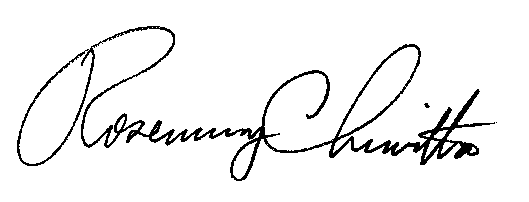 Rosemary ChiavettaSecretary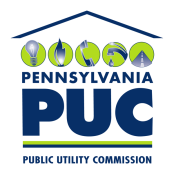  PUBLIC UTILITY COMMISSIONP.O. IN REPLY PLEASE REFER TO OUR FILE